Консультация «Как привить любовь к малой Родине»1.Любовь к Родине начинается с любви к своей семье, к отцу, матери, дедушке, бабушке. Это корни, связывающие его с родным домом и окружением.Расскажите ребенку о том, как произошла ваша семья, составьте родословную своей семьи.Познакомьте с семейными традициям (например: празднованием вместе Нового года, дней рождения, календарных праздников, поездки вместе на отдых) , эти самые приятные и дорогие воспоминания, которые захочет ребенок пережить снова и снова.Составляйте рассказы о том, как семья вместе отдыхает.Рисуйте вместе с детьми на темы "Моя мама", "Дом бабушки с дедушкой", "Как мы отдыхаем", что мне особенно понравилось и запомнилось".Беседуйте о близких родственниках.Изготавливайте подарки для родных и близких, устраивайте маленькие концерты. Прививайте желание делать приятное родным и близким.Составляйте вместе с детьми рассказы, сочиняйте сказки, инсценируйте их для своих родных, близких. Учите ребенка правильно оценивать поступки героев произведений..2. Любовь к Родине невозможна без любви к своему поселку.Сходите вместе с ребенком на экскурсию в музей. Там они получат знания о родном поселке, его истории, гербом, традициями. Надо показать ребенку, что родной поселок славен своей историей, культурой, традициями, достопримечательностями, памятниками, лучшими людьми.Организуйте экскурсии к памятникам и расскажите о подвигах их героев, о том, как чтят память погибших.Совершите прогулку по поселку, познакомьте с объектами ближнего окружения (школа, библиотека, магазин, почта и т.д.), с достопримечательностями. Поговорите о значении каждого объекта.Необходимо подвести детей к пониманию, того, что наш поселок – частица Родины, малой родины, постарайтесь вызвать гордость за российский народ, историю России, родины. Чувство Родины начинается с восхищения тем, что видит перед собою ребенок, чему он изумляется и вызывает отклик в его душе.3. Любовь к родной природе – один из самых сильных факторов воспитания любви к Родине.Общение с природой делает человека более чутким, отзывчивым. Зимой на лыжах, летом на велосипеде или пешком, полезно отправиться с ребенком в лес, чтобы полюбоваться его красотой, журчанием ручья, пением птиц. Яркие впечатления о родной природе, полученные в детстве, нередко остаются в памяти на всю жизнь, т.к. в ее образах воплощается Родина.Важно приучать ребенка беречь природу, охранять ее. Вместе с ребенком принимайте участие в труде по благоустройству и озеленению своего двора. Посейте цветы, овощи, посадите кусты, деревья, ухаживайте за ними. Научите ребенка любить природу.Воспитайте бережное отношение к животным, к птицам, ко всему живому. Рассказывайте о животных в разные сезоны года, как можно помочь животным и птицам выжить в тяжелых жизненных условиях. Покажите детям, что миром движет любовь. Любить надо все, что создано на Земле и относиться ко всему бережно.     4. Любовь к Родине невозможна без уважения к труду людей разных профессий.Расскажите ребенку о своей работе: организуйте экскурсию на свою работу. Расскажите, что вы делаете, что вам нравится в вашем труде, какую пользу приносит ваш труд людям, Родине.Дайте представление о работе общественных учреждений: почты, магазина, библиотеки и т.д. Понаблюдайте за работой сотрудников этих учреждений, отметьте ценность их труда. Знакомство с любой профессией даёт возможность показать ребёнку значение каждого вида труда для всех людей, для всей страны, нашего города, что каждая профессия очень важна и вызывает уважение.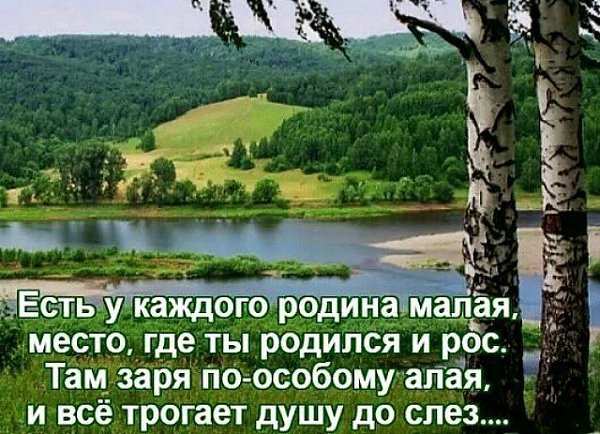 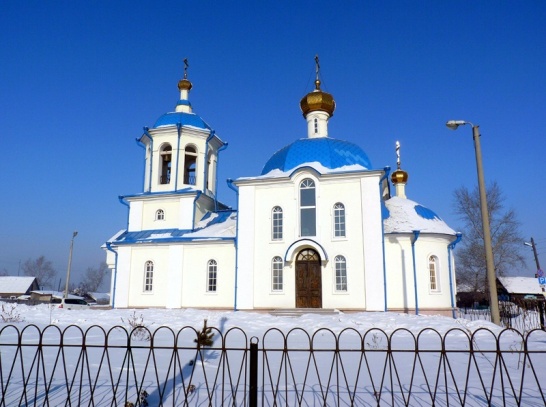 